ГЛАВНОЕ УПРАВЛЕНИЕ МЧС РОССИИПО ЧЕЛЯБИНСКОЙ ОБЛАСТИУПРАВЛЕНИЕ НАДЗОРНОЙ ДЕЯТЕЛЬНОСТИ И ПРОФИЛАКТИЧЕСКОЙ РАБОТЫГУ МЧС РОССИИ ПО ЧЕЛЯБИНСКОЙ ОБЛАСТИ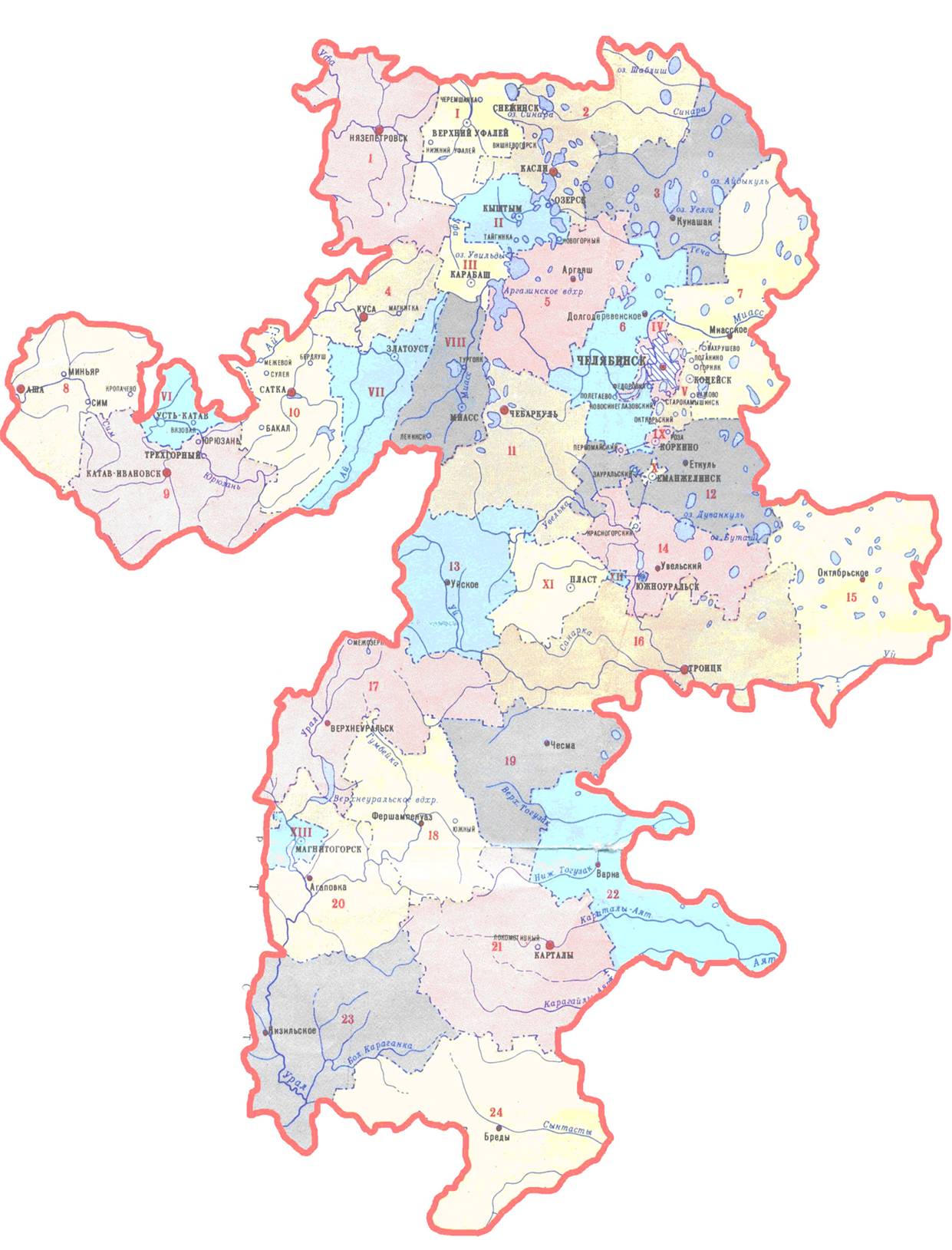 А Н А Л И Здеятельности по осуществлению государственной надзорной деятельности ОНДиПР № 2 УНДиПР ГУ МЧС России по Челябинской области за январь-декабрь 2017 года на территории Верхнеуральском районе г. ВерхнеуральскОБСТАНОВКА С ПОЖАРАМИ И ПОСЛЕДСТВИЯМИ ОТ НИХНА ТЕРРИТОРИИ ВЕРХНЕУРАЛЬСКОГО МУНИЦИПАЛЬНОГО РАЙОНАЗА ЯНВАРЬ-ДЕКАБРЬ 2017 ГОДА За январь-декабрь 2017 года обстановка с пожарами в Верхнеуральском районе по сравнению с аналогичным периодом прошлого года (АППГ) характеризовалась следующими основными показателями:- зарегистрировано 49 пожаров ( - 30 % к АППГ, 70); 	- зарегистрировано 164 выезда на загорания, + 5,1 % к АППГ (в 2016 г. 156);            - погибло при пожарах 3 человек из них 2 детей + 100 % (-50 % к АППГ,6 из них 1 ребенок); 	- получили травмы на пожарах 3 человека, (-25 % к АППГ 4); 	- прямой материальный ущерб причинен в размере  5 494 тыс.руб. (- 25,1 % к АППГ, 7 343). Количество пожаров и их последствий в Верхнеуральском муниципальном районеза январь-декабрь 2017 г.В сравнении с аналогичным периодом 2016 года зарегистрировано снижение количества пожаров.Распределение количества пожаров по месяцам 2017 года в сравнении с 2016 г. в Верхнеуральском муниципальном районеНаибольшее количество пожаров в 2017 г. приходятся на январь, март, сентябрь, октябрь, что находится в непосредственной зависимости от максимально низких отрицательных температур данного времени, анализируемого текущего года. Распределение количества пожаров по основным объектам в Верхнеуральском муниципальном районеБольшая часть пожаров происходит в жилом секторе и составляет 83,6 % от всего количества пожаров.Распределение количества пожаров по основным причинам в Верхнеуральском муниципальном районеЗа анализируемый период времени зарегистрировано снижение количества пожаров по причинам их возникновения: - «неисправность эл. оборудования и эл. приборов» - 23 пожаров (- 25,8 % к АППГ 31 пожаров) - «неосторожное обращение с огнем» - 5 пожаров (- 61,5 % к АППГ 13 пожаров) - «прочие грозовой разряд» - 0 пожаров (- 100 % к АППГ 1 пожар)- «нарушение ППБ при эксплуатации печи» - 9 пожаров (- 40 % к АППГ 15 пожаров)- «неисправность систем механизмов и узлов ТС» - 4 пожара ( - 33,3 % к АППГ 6 пожаров)За анализируемый период времени отмечен рост пожаров по причинам их возникновения: - нарушение ППБ при эксплуатации газового оборудования» 2 пожара ( +100 % к АППГ, 1 пожаров)- «поджоги» - 3 пожара (+ 200 % к АППГ 1 пожаров)- «неосторожное обращение с огнем детей» - 2 пожаров (+ 100 % к АППГ 1 пожаров) За анализируемый период времени по причинам остались на уровне: - нарушение ППБ при проведении сварочных работ» 1 пожар ( 0 % к АППГ, 1 пожаров)Количество пожаров, гибели людей, полученных травм и ущерб от пожаров по поселениям  на территории Верхнеуральского муниципального районаКоличество пожаров, гибели людей, полученных травм и ущерб от пожаров по поселкам  на территории Верхнеуральского муниципального районаза январь-декабрь 2017 г.Количество пожаров по поселениямПо местам происхождения зарегистрирован рост пожаров в Межозерном городском поселении на один пожар, Форштадтском сельском поселении на 3 пожара. Остаются на уровне в Сурменевском сельском поселении по 3 пожара. Снижение в Верхнеуральском городском поселении Кирсинском сельском поселении на 5 пожаров, Степнинском и Краснинском сельских поселениях на 4 пожара, Петропавловском сельском поселении на 3 пожара, Карагайском сельском поселении на 2 пожара, в Спасском сельском поселении и на автодорогах района на 1 пожар.Распределение числа погибших при пожарах людей в Верхнеуральском муниципальном районеРаспределение количества погибших людей на пожарах по дням недели в Верхнеуральском муниципальном районеРаспределение количества погибших по социальному положению в Верхнеуральском муниципальном районеРаспределение количества погибших людей на пожарах по времени суток в Верхнеуральском муниципальном районеРаспределение погибших при пожарах людей по возрасту в Верхнеуральском муниципальном районеАнализдеятельности органов  дознания УНД Главного управления МЧС России по челябинской области по вопросам осуществления дознания по делам о пожарах за 12 месяцев 2017 год I. Прием и регистрация органами ГПН ФПС сообщений о преступлениях и иных происшествиях	За 12 месяцев 2017 года в ОНДиПР № 2 в Верхнеуральский муниципальный район поступило 210  сообщений о пожарах и иных происшествиях, что на 9,1 % меньше чем за АППГ (в 2016 – 231 сообщение).Количество принятых сообщений об иных По результатам рассмотрения сообщений об иных происшествиях за 12 месяцев 2017 в Верхнеуральском муниципальном районе были приняты следующие решения:о списании материалов проверки сообщений об иных происшествиях в накопительное дело – 164 сообщений (+ 5,1 % к АППГ, в 2016 г. – 156 сообщение);о перерегистрации в Книгу регистрации сообщений о преступлениях – 49 сообщений ( - 30 % в 2016 г. – 70 сообщений);о передаче по подведомственности или территориальности – 4 сообщений ( - 50 % в 2016 г. 8 сообщений).	 II. Разрешение органами ГПН ФПС сообщений о преступлениях 	За 12 месяцев 2017 в Верхнеуральском муниципальном районе все сообщения об иных преступлениях рассмотрены в установленный законом срок. Рассмотрено с принятием процессуального решения 49 сообщений о преступлениях связанных с пожарами (по 40 решениям, были вынесены постановления о продлении срока рассмотрения сообщения до 10 суток, по 4 решениям были вынесены постановления о продлении срока рассмотрения сообщения до 30 суток). По результатам проведенных проверок  по сообщениям о преступлениях, связанных с пожарами, в порядке статей 144 и 145 УПК РФ, сотрудниками органов дознания ГПН ФПС приняты следующие решения:1. о возбуждении уголовных дел:- 1 дело (0 % к АППГ, 1 дело)2.  об отказе в возбуждении уголовного дела, из них:- 44 решения ( - 34,3 % к АППГ, 67 решений)3.  о передаче сообщений и материалов дела по подследственности, из них:- 4 решений  (- 50 % к АППГ, 8 решений)4. остаток непринятых решений на конец отчетного периода из них:- 0 решений ( 0 % к АППГ, 0 решений)	В рамках процессуальных сроков, установленных ст. 144 УПК РФ, сообщения о преступлениях, связанных с пожарами рассмотрены в следующие сроки:– в срок до 3 суток – 0 сообщений;– в срок от 3 до 10 суток – 45 сообщений;- в  срок до 30 суток – 4 сообщений;III. Расследование дознавателями органов ГПН ФПС уголовных дел.       За 12 месяцев 2017 г. уголовные дела Верхнеуральском муниципальном районе не возбуждались.IV. Практика вынесения отказов в возбуждении уголовного дела.За 12 месяцев 2017 г. в Верхнеуральском муниципальном районе вынесено 44 постановление об отказе в возбуждении уголовного дела, что на 34,3 % меньше чем за АППГ (в 2016 - 67). Причинами для отказа в возбуждении уголовного дела являются: - отсутствие события преступления (п. 1 ч. 1 ст. 24 УПК РФ) – 31;- отсутствие в деянии состава преступления (п. 2 ч. 1 ст. 24 УПК РФ) – 13; V. Уголовно-процессуальная и учетно-регистрационная деятельность по сообщениям о преступлениях, связанных с пожарами в лесах за 12 месяцев 2015, 2016, 2016 г.г.За 12 месяцев 2017 года в ОНДиПР № 2 УНДиПР Главного управления МЧС России по Челябинской области сообщений о преступлениях связанных с пожарами в лесах не зарегистрировано. зарегистрировано 4 сообщений о возгорании сухой травянистой растительности. По материалам были списаны в накопительное дело.Уголовные дела по факту лесных пожаров в 2017 г. не возбуждались.VI. Организация взаимодействия с сектором судебных экспертиз ФГБУ «Судебно-экспертного учреждения федеральной противопожарной службы «Испытательная пожарная лаборатория» по Челябинской области». В 12 месяцев 2017 г. в Верхнеуральском муниципальном районе эксперты ФГБУ «Судебно-экспертного учреждения федеральной противопожарной службы «Испытательная пожарная лаборатория» по Челябинской области» не участвовали в осмотре места происшествия. По пожарам было назначено 3 пожарно-технических экспертиз из них выполнены - 5.ВЫВОДЫ И ПРЕДЛОЖЕНИЯПродолжить изучение норм уголовно-правового, уголовно-процессуального законодательства РФ, криминалистики в рамках «Типовой программы по служебной подготовке руководителей органов (подразделений) дознания и дознавателей»;Принять меры к повышению уровня раскрываемости по уголовным делам и установлению лиц, причастных к возникновению пожаров по материалам об отказе в возбуждении уголовного дела. Не допускать необоснованное принятие решения об отказе в возбуждении уголовного дела, либо о возбуждении уголовного дела.Соблюдать принцип неотвратимости наказания, в отношении лиц виновных в возникновении пожаров, по которым отказано в возбуждении УД, с последующим привлечением их к административной ответственности в порядке ч. 1, 6 ст. 20.4 КоАП РФ в соответствии с действующим законодательством. Обеспечить контроль за соблюдением приема, регистрации и учета сообщений о преступлениях, связанных с пожарами, а также процессуальных сроков принятия решений по пожарам.В результате  роста количества пожаров на территории Верхнеуральского муниципального района необходимо усилить профилактическую работу: обучение, проведение рейдов с участием сотрудников полиции, социальных служб и СМИ, выступление в СМИ, выпуск статей и т.д. по действующим в ОНД № 2 планам профилактических мероприятий, направленных на стабилизацию пожаров. Поселение 2016 год 2016 год 2016 год 2016 год  2017 год  2017 год  2017 год  2017 годПоселениеКол-вопожаровУщерб (тыс.руб.)Гибель (чел.)Травмы (чел.)Кол-вопожаровУщерб (тыс.руб.)Гибель (чел.)Травмы (чел.)Верхнеуральское городское поселение17154211219641Межозерное городское  поселение417051103/2Сурменевское сельское поселение31003230Спасское сельское поселение57654401Степнинское сельское поселение891014560Петропавловское сельское поселение680231290Кирсинское сельское поселение67102/1130Краснинское сельское поселение5595102Карагайское сельское поселение6124124311Форштадтское сельское поселение7540210463На автодорогах Верхнеуральского р-на37002135Всего:7073436/144954943/23Поселение 2016 год 2016 год 2016 год  2017 год  2017 год  2017 годПоселениеКол-вопожаровГибель (чел.)Травмы (чел.)Кол-вопожаровГибель (чел.)Травмы (чел.)Верхнеуральск 171121 Пос. Межозерный453/2Пос. Карагайский423Пос. Александровский1Дер. ЛожкинаПос. Урлядинский11Сел. Кирса2Пос. КазанцевскийСмеловская ж.д.ст.1Пос. СмеловскийПос. Тайсара42/1Пос. Краснинский312Пос. Горбуновский1Пос.ПодольскийПос. Смирновский1Пос. УфимскийПос. Петропавловский3Пос. Кидышевский11Сел. КомсомольскоеПос. Крутой Лог1Дер. ЛиневкаПос. НовокопаловскийПос. НовотоминскийПос. Сухтелинский11Пос. Томинский11Пос. Этовна2Пос. Спасский42Пос. Бабарыкинский1Пос. ИвановскийХут. КаширинскийПос. Нововоронинский1Пос. Новоозерный1Пос. СабановскийПос. Степное32Пос. Б. Бугодак311Пос. Волковский11Пос. ВятскийПос  ЖуковскийПос. Кажановский1Пос. М. БугодакПос. Сурменевский23Пос. НовоурлядинскийПос. Шеметовский1Пос. Форштадт32Дер. Дзержинка4Пос. НовоахуновскийПос. Полоснинский11Пос. СамарскийПос. Сафроновский211Пос. Эстонский112На дорогах района 22Всего:706/144903